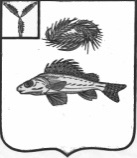 СОВЕТПЕРЕКОПНОВСКОГО МУНИЦИПАЛЬНОГО ОБРАЗОВАНИЯЕРШОВСКОГО МУНИЦИПАЛЬНОГО РАЙОНА САРАТОВСКОЙ ОБЛАСТИРЕШЕНИЕот 06.11.2017 года								№ 101-198О внесении изменений  в решение Совета Перекопновского муниципальногообразования Ершовского муниципальногорайона от 21.07.2016 года № 68-145«Об утверждении Положения о комиссиях по соблюдению требований к служебному поведению муниципальных служащих и урегулированию конфликта интересов»Руководствуясь Уставом Перекопновского муниципального образования Ершовского муниципального района, Совет Перекопновского муниципального образования РЕШИЛ:1.Внести в приложение к решению Совета Перекопновского муниципального образования Ершовского района № 68-145 от 21.07.2016 года «Об утверждении Положения о комиссиях по соблюдению требований к служебному поведению муниципальных служащих и урегулированию конфликта интересов» изменения, дополнив его  пунктом 20.1 следующего содержания:«20.1.Мотивированные заключения, предусмотренные пунктами 16, 18 и 19  настоящего Положения, должны содержать:а) информацию, изложенную в обращениях или уведомлениях, указанных в абзацах втором и четвертом подпункта "е" и подпункте "е" пункта 14 настоящего Положения;б) информацию, полученную от государственных органов, органов местного самоуправления и заинтересованных организаций на основании запросов;в) мотивированный вывод по результатам предварительного рассмотрения обращений и уведомлений, указанных в абзацах втором и четвертом  подпункта "б" и подпункте "е" пункта 14 настоящего Положения, а также рекомендации для принятия одного из решений в соответствии с пунктами 28,34,36 настоящего Положения или иного решения».        2. Настоящее решение вступает в силу с момента подписания.Секретарь Совета Перекопновского МОЕршовского муниципального района Саратовской области							Н.В. Смирнова